V1 – Kaltes blaues LeuchtenMaterialien: 		2 Bechergläser, Glasstab, Spatel	Chemikalien: 		Wasser, Natriumhydroxid, Luminol, Wasserstoffperoxid (w=30%), Kaliumhexacyanoferrat-(III)		Durchführung: 		In beide Bechergläser werden je 50 mL Wasser gegeben. Anschließend wird in eines der Bechergläser unter Rühren 4 Plätzchen Natriumhydroxid und eine Spatelspitze Luminol gelöst. In dem zweiten Becherglas wird eine Spatelspite Kaliumhexacyanoferrat-(III) gelöst und anschließend 5 mL Wasserstoffperoxid hinzugegeben. Nun wird der Inhalt aus Becherglas 2 zu der Lösung in Becherglas 1 gegeben.		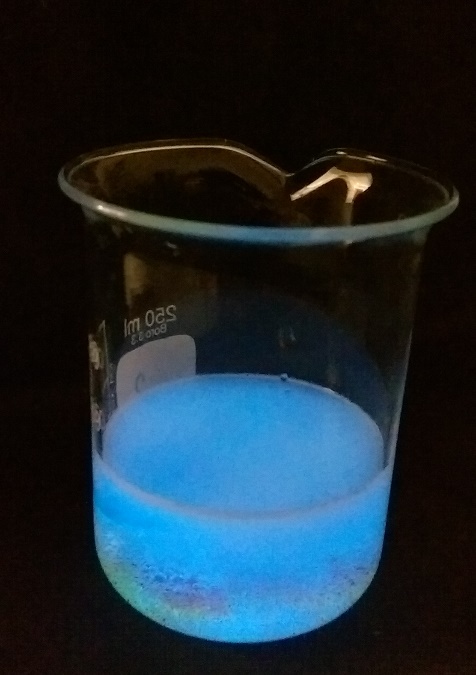 Abb. 1 Foto der LumineszenzBeobachtung:		Nach Zugabe der Lösung aus dem zweiten Becherglas zu der Lösung im ersten Becherglas, ist eine starke blaue Lumineszenz zu beobachten.Deutung:		Bei der Reaktion der beiden Lösungen wird Energie in Form von Licht frei.Entsorgung:		Die Lösungen müssen in dem Schwermetallbehälter entsorgt werden.Literatur: 		http://www.chemieunterricht.de/dc2/energie/v-lumino.htm	 (zuletzt aufgerufen am 05.08.2015 um 22:30 Uhr)GefahrenstoffeGefahrenstoffeGefahrenstoffeGefahrenstoffeGefahrenstoffeGefahrenstoffeGefahrenstoffeGefahrenstoffeGefahrenstoffeNatriumhydroxidNatriumhydroxidNatriumhydroxidH: 314, 290H: 314, 290H: 314, 290P: 280, 301+330+331, 305+351+338, 308+310P: 280, 301+330+331, 305+351+338, 308+310P: 280, 301+330+331, 305+351+338, 308+310Wasserstoffperoxid (w=30%)Wasserstoffperoxid (w=30%)Wasserstoffperoxid (w=30%)H: 302, 318H: 302, 318H: 302, 318P: 280, 305+351,+338, 313P: 280, 305+351,+338, 313P: 280, 305+351,+338, 313Kaliumhexacyanoferrat-(III)Kaliumhexacyanoferrat-(III)Kaliumhexacyanoferrat-(III)EUH032EUH032EUH032LuminolLuminolLuminolH: 315, 319, 335H: 315, 319, 335H: 315, 319, 335P: 261, 305+351,+338P: 261, 305+351,+338P: 261, 305+351,+338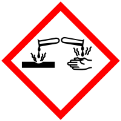 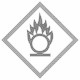 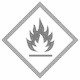 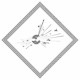 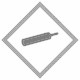 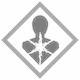 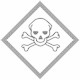 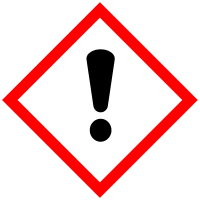 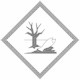 